.TÜRK STANDARDI TASARISItst 3880 yerineICS Sumak (Somak) - ÖğütülmüşMÜTALAA SAYFASI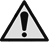 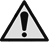 ÖnsözBu standart, Türk Standardları Enstitüsü  İhtisas Kurulu’na bağlı TK 15 Gıda ve Ziraat Teknik Komitesince TS 3880 (2002)’in revizyonu olarak hazırlanmış ve TSE Teknik Kurulu’nun …….. tarihli toplantısında kabul edilerek yayımına karar verilmiştir.İçindekilerSayfaÖnsöz		iii1	Kapsam	12	Bağlayıcı atıflar	13	Terimler ve tanımlar	24	Sınıflandırma ve özellikler	24.1	Sınıflandırma	24.2	Özellikler	24.3	Özellik, muayene ve deney madde numaraları	35	Numune alma, muayene ve deneyler	45.1	Numune alma	45.2	Muayeneler	45.3	Deneyler	45.4	Değerlendirme	55.5	Muayene ve deney raporu	56	Piyasaya arz	66.1	Ambalajlama	66.2	İşaretleme	66.3	Taşıma ve muhafaza	67	Çeşitli hükümler	7Kaynaklar	8KapsamBu standart, öğütülmüş sumağı kapsar. Tane sumağı kapsamaz.Bağlayıcı atıflarBu standartta, diğer standart ve/veya dokümanlara atıf yapılmaktadır. Bu atıflar metin içerisinde uygun yerlerde belirtilmiş ve aşağıda liste hâlinde verilmiştir. Tarihli atıflarda, yalnızca alıntı yapılan baskı geçerlidir. Tarihli olmayan dokümanlar için, atıf yapılan dokümanın (tüm tadiller dâhil) son baskısı geçerlidir. * İşaretli olanlar bu standardın basıldığı tarihte İngilizce metin olarak yayımlanmış olan Türk Standartları’dır.Terimler ve tanımlar3.1sumakAntepfıstığıgiller (Anacardiaceae) familyasının Rhus coriaria L. türüne giren bitkilerin meyvelerinin kurutulduktan sonra, belirli oranlarda yemeklik tuz katılarak öğütülmüş hali3.2yabancı maddesumak içinde bulunan kum, taş, toprak, kepek, diğer bitkilere ait tohum, yaprak, bitkisel parçalar gibi kendinden başka her türlü maddeler Sınıflandırma ve özellikler SınıflandırmaSınıflarSumak  tek sınıftır.ÖzelliklerGenel özelliklerSumak;Kendine özgü renk, tat ve aromada olmalı,Küflenmiş, çürümüş, yabancı tat ve koku almış olmamalı,Canlı böceklerden, normal çıplak veya görme bozuklukları giderilmiş gözle bakıldığında veya herhangi özel bir durumda büyüteç vb. ile görülebilecek ölü böceklerden, böcek kalıntılarından ve kemirgen hayvan pisliklerinden arınmış olmalı (Büyütme 10 katı aşarsa bu durum deney raporunda belirtilmeli),Göz açıklığı 2 mm olan kare gözlü tel elekten (TS ISO 3310-1) geçecek şekilde öğütülmüş olmalı dır.Kimyasal ve fiziksel özelliklerSumağın kimyasal ve fiziksel özellikleri Çizelge 1'de verilen değerlere uygun olmalıdır. Çizelge 1 — Sumağın kimyasal ve fiziksel özellikleri.Mikrobiyolojik özellikleri Sumağın mikrobiyolojik özellikler Çizelge 2’ye uygun olmalıdır.Çizelge 2 — Sumağın mikrobiyolojik özelliklerÖzellik, muayene ve deney madde numaralarıMayonezin özellikleriyle bunların muayene ve deneylerine ilişkin Madde numaraları Çizelge 3’de verilmiştir.  Çizelge 3 —  Özellik, muayene ve deney madde numaralarıNumune alma, muayene ve deneylerNumune alma İmal tarihi, parti numarası ve ambalajları aynı olan ve bir defada muayeneye sunulan sumaklar bir parti sayılır. Numune partiden TS EN ISO 948’e göre alınır. Deney numunesi TS EN ISO 2825’e göre hazırlanır.MuayenelerAmbalaj muayenesiAmbalaj ve ambalaj malzemesi bakılarak ve tartılarak muayene edilir ve sonuçların Madde 6.1 ve Madde 6.2’ye uygun olup olmadığına bakılır.Ürünün  muayene  Sumağın muayenesi, gözle, gerektiğinde mikroskopla, elle incelenerek, koklanarak, tadılarak, ölçülerek, elenerek, tartılarak yapılır. Canlı böcekler, ölü böcekler, böcek kalıntıları ve kemirgen hayvan pisliklerinin muayenesi TS EN ISO 927’ye göre yapılır. Sonuçların Madde 4.2.1’e uygun olup olmadığına bakılır.Elekle muayeneElekle muayene, elekle muayenesi,  TS 3479 ISO 2591-1'e göre yapılır (elemede TS ISO 3310-1’e uygun deney eleği kullanılır). Sonuçların Madde 4.2.1’e uygun olup olmadığına bakılır.DeneylerDeneyler, iki paralel numune üzerinde yapılmalıdır ve deneylerde TS EN ISO 3696 Sınıf 3’e uygun damıtık su veya buna eş değer saflıkta su kullanılmalıdır. Kullanılan tüm reaktifler analitik saflıkta olmalı, ayarlı çözeltiler TS 545'e, belirteç çözeltiler ise TS 2104'e göre hazırlanmalıdır. Rutubet muhtevasının tayiniRutubet tayini, TS 2134’e göre yapılır ve sonucun Madde 4.2.2’ye uygun olup olmadığına bakılır.Toplam kül tayiniToplam kül tayini, TS 2131 ISO 928’e göre yapılır ve sonucun Madde 4.2.2’ye uygun olup olmadığına bakılır.Hidroklorik asitte çözünmeyen kül tayiniHidroklorik asitte çözünmeyen kül tayini, TS 2133 ISO 930’e göre yapılır ve sonucun Madde 4.2.2’ye uygun olup olmadığına bakılır.Yemeklik tuz tayiniYemeklik tuz tayini TS 3706'ya göre yapılır ve sonucun Madde 4.2.2’ye uygun olup olmadığına bakılır. Aflatoksin B1 ve Aflatoksin toplam (B1+B2+G1+G2) tayiniAflatoksin B1 ve Aflatoksin toplam (B1+B2+G1+G2) tayini, TS EN 14123'e göre yapılır ve sonucun Madde 4.2.2'ye uygun olup olmadığına bakılır. Nişasta tayiniNişasta tayini, TS 3706’ya göre yapılır ve sonucun Madde 4.2.2’ye uygun olup olmadığına bakılır.Boyar madde aranmasıBoyar madde aranması TT 2284’e göre yapılır ve sonucun Madde 4.2.2’ye uygun olup olmadığına bakılır.Yabancı madde tayiniYabancı madde tayini, TS EN ISO 927’ye göre yapılır ve sonucun Madde 4.2.2’ye uygun olup olmadığına bakılır.Koagulaz pozitif stafilokokların sayımıKoagulaz pozitif stafilokokların sayımı TS EN ISO 6888-1'e göre yapılır. Sonucun Madde 1.2.3'e uygun olup olmadığına bakılır.B. cereus sayımıB. cereus sayımı, TS EN ISO 7932’a göre yapılır ve sonucun Madde 4.2.3’e uygun olup olmadığına bakılırSalmonella spp.  aranmasıSalmonella spp. aranması, TS EN ISO 6579-1'e göre yapılır. Sonucun Madde 1.2.3'e uygun olup olmadığına bakılır.DeğerlendirmeMadde 5.1'e göre alınan numuneler üzerinde bu standart kapsamında bulunan muayene ve deneylerin sonuçları standarda uygunsa parti standarda uygun sayılır.Muayene ve deney raporuMuayene ve deney raporunda en az aşağıdaki bilgiler bulunmalıdır:Firmanın adı ve adresi,Muayene ve deneyin yapıldığı yerin ve laboratuvarın adı,Muayene ve deneyi yapanın ve/veya raporu imzalayan yetkililerin adları görev ve meslekleri,Numunenin alındığı tarih ile muayene ve deney tarihi,Numunenin tanıtılması,Muayene ve deneylerde uygulanan standartların numaraları,Sonuçların gösterilmesi,Muayene ve deney sonuçlarını değiştirebilecek faktörlerin mahzurlarını gidermek üzere alınan tedbirler,Uygulanan muayene ve deney metotlarında belirtilmeyen veya mecburî görülmeyen, fakat muayene ve deneyde yer almış olan işlemler,Standarda uygun olup olmadığı,Rapora ait seri numarası ve tarih, her sayfanın numarası ve toplam sayfa sayısı. Piyasaya arzSumaklar, mevzuata uygun ambalajlı olarak piyasaya arz edilir. AmbalajlamaAmbalaj malzemesi insan sağlığına zarar vermeyecek ve sumağın niteliğini bozmayacak, mevzuatına uygun ambalaj malzemeleri içerisinde piyasaya arz edilir. Ağzı (kapatılan kısımları) rutubet almayacak, tat ve koku kaybına neden olmayacak şekilde kapatılmalıdır. Sumak ambalajının kütlesi 2,5 kg’ı geçmemelidir. Küçük tüketici ambalajları daha büyük ambalajlar içerisine konulabilir.İşaretlemeSumak ambalajları üzerine en az aşağıdaki bilgiler okunaklı olarak silinmeyecek ve bozulmayacak şekilde yazılır veya basılır. Ambalajın ağzı açıldığında tekrar kapatılmayacak veya tekrar kapatıldığında kapatıldığı belli olacak şekilde kapatılmalıdır.Üretici, ihracatçı, ithalatçı firmalardan en az birinin ticari unvanı veya kısa adı, varsa tescilli markası (sadece yurt dışındaki ithalatçı firmanın ticari unvanı veya kısa adının yazılması durumunda, ambalajlar üzerine, “Türk Malı” ibaresinin yazılması).Bu standardın işaret ve numarası (TS 3880 şeklinde),Ürünün adı (Sumak),Parti, seri veya kod numaralarından en az biri,Büyük ambalaj içerisinde küçük ambalaj adedi,Firmaca tavsiye edilen son kullanma tarihi,Net kütlesi (kg veya g olarak).Büyük ambalajlar içerisinde bulunan küçük tüketici ambalajları üzerine, yukarıdaki işaretleme bilgilerinden en az;Ürünün adı,Net kütlesi (kg veya g olarak),Firmaca tavsiye edilen son kullanma tarihi,bilgileri okunaklı olarak, silinmeyecek ve bozulmayacak şekilde yazılmalı veya basılmalıdır. Gerektiğinde bu bilgiler Türkçe’nin yanı sıra  yabancı dilde de yazılabil Taşıma ve muhafazaSumaklar ve bunların ambalajları, işleme yerlerinde, depolarda ve taşıtlarda kötü koku yayan ve bunları kirletecek böcek öldürücü ilâçlar ve diğer zehirli maddelerle bir arada bulundurulmamalıdır.İçinde sumak bulunan ambalajlar, rutubetsiz, havadar, serin, doğrudan güneş ışığı almayan yerlerde depolanmalı, yağış altında bırakılmamalı ve bu durumda yüklenip boşaltılmamalıdır. Ambalajların muhafazasında kullanılan depoların tabanı, aşırı rutubetten korunmak ve hava cereyanını sağlamak amacıyla tahta ızgara ile döşenmiş olmalıdır.Ambalajlarının bulunduğu depo; kuru, hoşa gitmeyen kokulardan ari, böcek ve haşeratların girişine karşı korunmuş olmalıdır. Havalandırma ekipmanları; kuru havalarda iyi bir havalandırma sağlayacak ve yağışlı havalarda ise tamamen kapalı olacak şekilde ayarlanmalıdır.  Çeşitli hükümlerİmalatçı veya satıcı bu standarda uygun olarak imal edildiğini beyan ettiği sumak için istendiğinde standarda uygunluk beyannamesi vermeye veya göstermeye mecburdur. Bu beyannamede satış konusu sumağın;Madde 4'teki özelliklere uygun olduğunun,Madde 5'teki muayene ve deneylerin yapılmış ve uygun sonuç alınmış bulunduğunun belirtilmesi gerekir.İhracatta ambalaj büyüklüğü alıcı firmanın isteğine göre hazırlanır.KaynaklarTürk Gıda Kodeksi – Mikrobiyolojik Kriterler Yönetmeliği (29.12.2011 tarih ve 28157/3.mükerrer sayılı Resmi Gazete)Türk Gıda Kodeksi – Gıda Katkı Maddeleri Yönetmeliği (30.06.2013 tarih ve 28693 sayılı Resmi Gazete)Türk Gıda Kodeksi Baharat Tebliği (Tebliğ no: 2022/7)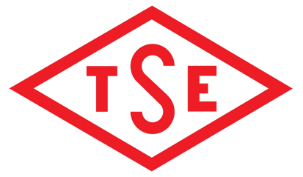 TÜRK
STANDARDLARI
ENSTİTÜSÜTürk StandardıTürk Standardıtst 3880tst 3880tst 3880 yerine yerine yerineICS ICS ICS TS NoTürkçe adıİngilizce adıTS 545 Ayarlı çözeltilerin hazırlanmasıPreparation of Standard Solutions for volumetric analysisTS EN ISO 927Baharat ve çeşniler - Yabancı madde ve dış kaynaklı madde muhtevasının tayiniSpices and condiments - Determination of extraneous matter and foreign matter contentTS 2104Belirteçler – Belirteç çözeltileri hazırlama yöntemleriIndicators – Methods of preparation of indicator solutionsTS 2131 ISO 928Baharat ve çeşni veren bitkiler - Toplam kül tayini Spices and condiment - Determination of total ash TS 2133 ISO 930Baharat ve çeşni veren bitkiler - Asitte çözünmeyen kül muhtevası tayini Spices and condiments - Determination of acid - Insoluble ash TS 2134Baharat - Rutubet miktarı tayini Spices and condiments - Determination of moisture content TS 2284BulgurBoiled and pounded wheatTS EN ISO 2825Baharat ve çeşniler - Deneyler için öğütülmüş numune hazırlanmasıSpices and condiments - Preparation of a ground sample for analysis TS ISO 3310-1*Deney elekleri - Teknik özellikler ve deneyler - Bölüm 1: Metal tel örgülü deney elekleriTest sieves -- Technical requirements and testing -- Part 1: Test sieves of metal wire clothTS 3479 ISO 2591-1Elek analizi - Bölüm 1: Delikli metal levha ve tel örgülü deney eleklerini kullanma metotlarıTest rieving - Part 1: Methods using test sieves of woven wire cloth and perforated metal plateTS EN ISO 3696Su – Analitik laboratuvarında kullanılan – Özellikler ve deney metotlarıWater for analytical laboratory use –Specification and test methodsTS 3706Kırmızı biber - Acı, pul (yaprak)Red pepper (Hot scaled)TS EN ISO 6579-1*Besin zincirinin mikrobiyolojisi - Salmonella'nın tespiti, sayımı ve serotiplendirmesi için yatay yöntem - Bölüm 1: Salmonella spp.Microbiology of the food chain - Horizontal method for the detection, enumeration and serotyping of Salmonella - Part 1: Detection of Salmonella spp. (ISO 6579-1:2017)TS EN ISO 6888-1*Gıda zincirinin mikrobiyolojisi - Koagülaz pozitif stafilokokların (Staphylococcus aureus ve diğer türler) sayımı için yatay yöntem - Bölüm 1: Baird-Parker agar besiyeri kullanan yöntemMicrobiology of the food chain - Horizontal method for the enumeration of coagulase-positive staphylococci (Staphylococcus aureus and other species) - Part 1: Method using Baird-Parker agar mediumTS EN ISO 7932Gıda ve hayvan yemlerinin mikrobiyolojisi – Muhtemel bacillus cereus sayımı ıçin yatay yöntem – 30°C’ta koloni sayım tekniğiMicrobiology - General guidance for the enumeration of bacillus cereus - Colony count technique at 30 °CTS EN 14123Gıda maddeleri – Fındık, yerfıstığı, antep fıstığı, incir ve kırmızı toz biberde  aflatoksin B1 ile aflatoksin B1, B2, G1 ve G2 toplamlarının tayini – art kolon türevlendirmeli ve immunoaffinite ile kolondan geri almalı yüksek performanslı sıvı kromatografisi yöntemiFoodstuffs - Determination of aflatoxin B1, and the sum of aflatoxin B1, B2, G1 and, G2 in hazelnuts, peanuts, pistachios, figs, and paprika powder - High performance liquid chromatographic method with post column derivatisation and immunoaffinity column cleanupÖzelliklerSınırlarRutubet muhtevası, % (m/m)  en çok13,0Toplam kül, kuru maddede, %(m/m), en çok12,0Hidroklorik asitte çözünmeyen kül, kuru maddede, % (m/m), en çok1,0Yemeklik tuz, % (m/m), en çok6,0Aflatoksin B1, μg/kg, en çok5,0Aflatoksin toplam (B1+B2+G1+G2), μg/kg, en çok10,0NişastaBulunmamalıBoyaBulunmamalıYabancı madde, % (m/m), en çok1,0MikroorganizmaDeğerlerDeğerlerDeğerlerDeğerlerMikroorganizmancmMKoagulaz pozitif stafilokoklar52103104B. cereus52103104Salmonella spp.5025 g – 25 mL’de bulunmayacak25 g – 25 mL’de bulunmayacakNumune alma planında;n: Partiden bağımsız ve rastgele seçilen numune sayısı,c: m ve M arasında olmasına izin verilen azami numune sayısı (M değeri taşıyabilecek en fazla numune sayısı),m: (n-c) sayıdaki numunede bulunabilecek en fazla mikrobiyolojik değer,M: c sayıdaki numunenin bu değeri aşması halinde uygunsuz olup, kabul edilemez olduğunu gösteren mikroorganizma sayısıdır.Numune alma planında;n: Partiden bağımsız ve rastgele seçilen numune sayısı,c: m ve M arasında olmasına izin verilen azami numune sayısı (M değeri taşıyabilecek en fazla numune sayısı),m: (n-c) sayıdaki numunede bulunabilecek en fazla mikrobiyolojik değer,M: c sayıdaki numunenin bu değeri aşması halinde uygunsuz olup, kabul edilemez olduğunu gösteren mikroorganizma sayısıdır.Numune alma planında;n: Partiden bağımsız ve rastgele seçilen numune sayısı,c: m ve M arasında olmasına izin verilen azami numune sayısı (M değeri taşıyabilecek en fazla numune sayısı),m: (n-c) sayıdaki numunede bulunabilecek en fazla mikrobiyolojik değer,M: c sayıdaki numunenin bu değeri aşması halinde uygunsuz olup, kabul edilemez olduğunu gösteren mikroorganizma sayısıdır.Numune alma planında;n: Partiden bağımsız ve rastgele seçilen numune sayısı,c: m ve M arasında olmasına izin verilen azami numune sayısı (M değeri taşıyabilecek en fazla numune sayısı),m: (n-c) sayıdaki numunede bulunabilecek en fazla mikrobiyolojik değer,M: c sayıdaki numunenin bu değeri aşması halinde uygunsuz olup, kabul edilemez olduğunu gösteren mikroorganizma sayısıdır.Numune alma planında;n: Partiden bağımsız ve rastgele seçilen numune sayısı,c: m ve M arasında olmasına izin verilen azami numune sayısı (M değeri taşıyabilecek en fazla numune sayısı),m: (n-c) sayıdaki numunede bulunabilecek en fazla mikrobiyolojik değer,M: c sayıdaki numunenin bu değeri aşması halinde uygunsuz olup, kabul edilemez olduğunu gösteren mikroorganizma sayısıdır.ÖzellikÖzellik Madde NoMuayene ve Deney Madde NoGenel özellikler muayenesi4.2.15.2.2Elekle muayene4.2.15.2.3Rutubet muhtevası tayini4.2.25.3.1Toplam kül tayini4.2.25.3.2Hidroklorik asitte çözünmeyen kül tayini4.2.25.3.3Yemeklik tuz tayini4.2.25.3.4Aflatoksin B1 tayini4.2.25.3.5Aflatoksin toplam (B1+B2+G1+G2) tayini4.2.25.3.5Nişasta tayini4.2.25.3.6Boyar madde aranması4.2.25.3.7Yabancı madde tayini4.2.25.3.8Koagulaz pozitif stafilokoklar sayımı4.2.35.3.9B. cereus sayımı4.2.35.3.10Salmonella spp. aranması4.2.35.3.11Ambalaj6.15.2.1İşaretleme6.26.2